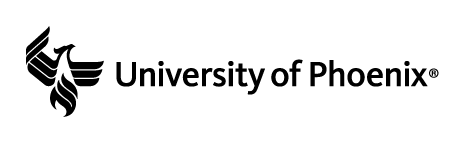 Porter’s Five ForcesComplete the table below. For the company you’ve decided to assess in week 1, determine the strength of each of Porter’s Five Forces and of the complementors. Justify your determination with examples. Industry force StrengthStrengthStrengthProvide a justifying your determination with examplesIndustry force High Medium Low Provide a justifying your determination with examplesExamplexThis is why I believe it is medium.Threat of new entrants Power of buyers Power of suppliers Power of substitutes Rivalry among competitors Complementors References:References:References:References:References: